                                 CTO.    ALAVA    SENIOR  -   2015                         CATEGORÍA  FEMENINA- 48 K. -      1ª -    SANDRA  VAZQUEZ    (  SAN  IGNACIO  )                  - 52 K.-       1ª -     ZURIÑE  PIZARROSO    (  CALASANZ  )     2ª -    IRATXE  DEL  OLMO  (  SAN  IGNACIO  )    3ª -     NAHIKARI  MTZ. de LUKO  (  AMURRIO  )-57 K.-        1ª -     IRATXE  HERRÁN      ( CALASANZ )      -63 K.-        1ª  -    BEATRIZ   GARRIDO  (  SAN  IGNACIO  )                    2ª -     IRATI  CHASCO  (  CALASANZ  )                    3ª -     HAIZEA  GARCÍA  DE B.  (  CALASANZ  )-70 K.  -      1ª -     ANE  IBAÑEZ   (  SAN  IGNACIO  )                    2ª -     ALEXANDRA  ROSAS  (  SAN  IGNACIO  )-78 K -        1ª  -    AGUEDA  PEREZ  (  SAN  IGNACIO  )            CATEGORÍA  MASCULINA-60 K.-        1º -   JOSEPH  BARRIGA    (  SAN  IGNACIO )                    2º -   JON  GUINEA  (  AMURRIO  )                    2º -   IMANOL  PORTILLO  (  CALASANZ  )    2º -   SHIVRAN    GARCÍA    (  SHIAI  )-66 K.-        1º -   ALEX  DIEZ        (  CALASANZ  )    2º -   MIGUEL  VELASCO  (  CALASANZ   )                    3º -    DAVID   JIMENEZ     (  CALASANZ  )            3º -    KOLDO  LEMOS        (  CALASANZ  )-73 K. -       1º -   OSCAR   CASTILLA     (  SAN  IGNACIO  )                    2º-    IVAN  CRESPO   (  CALASANZ  )  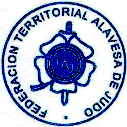                     3º -   PATXI  BARANDIARÁN  (  CALASANZ  ) -81 K.-        1º -   ENEKO  GONZALEZ  (  AMURRIO  )                    2º-    ASIER  ALFONSO   (  SHIAI  )                    3º -   JOSE  GUTIERREZ  (  AMURRIO  )                    3º -   DAVID  CAÑO  (  CALASANZ  )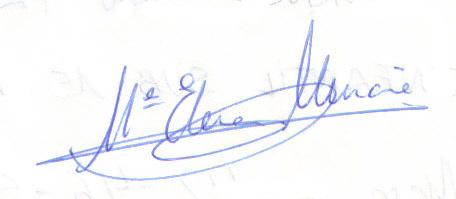 -90 K. -       1º -   ENEKO  POLANCO     (  CALASANZ  )                     2º -   IKER  RODRIGUEZ   (  SAN  IGNACIO  ) -100 K. -     1º -   IBAN  ECHAZARRA  (  SAN  IGNACIO  )+100 K. -    1º -   SERGIO  CASTILLA  (  SAN  IGNACIO  )                                                                                                                                                    Vitoria   a  7  de  noviembre  de  2015